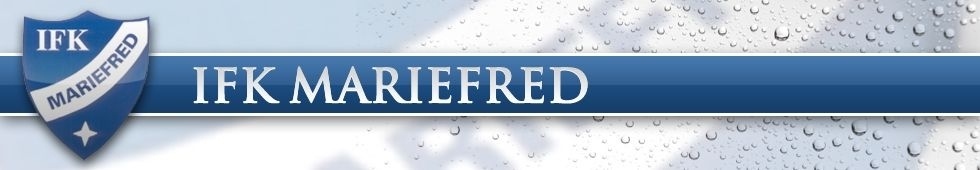 Tränarmöte Handboll 2017-11-27Närvarande: Viveka Söderbäck (F06/07), Cecilia Marnetoft (Bollskolan), Anna-Stina Trobeck (F05), Michael Skoglund (tekniktränare), Angel Toribio (F06/07), Åsa (F06/07, vid protokollet)Kort återblick från tidigare möte kring syftet med våra tränarmöten:Flera nya tränare sedan förra mötet, så vi gjorde en kort tillbakablick kring varför vi har dessa möten. Syftet är att stötta varandra i hur vi kan agera utifrån vår värdegrund, hur vi blir ”värdens bästa coach” för våra tjejer, hur vi kan supporta varandra i både träning och andra utmaningar som kan möta oss i vårt ledarskap. Vi vill även skapa en laganda mellan oss ledare som en grund för en bra samverkan. Tillsammans fyller vi agendan med teman som vi tycker är viktiga och som hjälper oss i vår tränarroll!Reflektioner kring basutbildningen i IFK Academy:Nästan alla har nu gått utbildningen och den får överlag bra betyg. Kunde gärna förtydligat hur man arbetar med attityd bland både ledare, föräldrar och hos tjejerna. Och att attityd är valbar. Mer feedback kan lämnas till Åsa, om så önskas (är handbollens representant i IFK Academy).UtbildningVarje sektion inom IFK håller på att kartlägga de idrottsspecifika utbildningarna samt vilka tränare som genomgått vilken utbildning. För handbollens del kommer Åsa att skicka ut en lista där man får ange vilka kurser man gått och när.IFK Academy planerar att bjuda in till utbildning som är generell för samtliga idrotter. Kost var ett önskemål. Återkom gärna med fler önskemål till Åsa.Teknikträningar våren 2018Kommer att genomföras var tredje fredag under ledning av mer erfarna ledare i föreningen. Oklart med tid och datum. Patric meddelar övriga detta!Målgrupp för dessa träningar är F05 och F06/07 samt tränare från SAMTLIGA lag, då man lär sig mycket under dessa pass.Träningarna görs anmälningsbara för respektive lag, så att de blir lättare att planera för tränarna. Rekommendera tjejerna att hellre gå på teknikträning än på vanlig träning, om det blir mycket. Tränarna bör planera för olika kompetensnivåer, då tjejerna står på olika nivå och behöver delas upp i vissa övningar utifrån vad de behöver träna extra på. SISU-böcker om handbollPatric har tidigare skickat ut mail kring detta. Böcker beställs per lag och fakturan lämnas till klubben. Gör gärna beställning innan 30/11, då rea pågår!ÖvrigtDe yngre lagen kommer gärna och tittar på när de äldre tjejerna spelar. Bjud gärna in dem till match F05 och F06/07 framöver.Nästa möteI slutet av januari eller en bit in i februari, förslagsvis en måndag kl 19:30. Styrelsen återkommer om datum. Idé på tema är hur vi säkrar Bollskola till hösten och hur ett mentorskap skulle kunna se ut. Även hur vi når ut och får fler engagerade ledare. Anna-Stina har PR-material sedan tidigare, där det säkert går att plocka ut godbitar.